На основу члана 50. Закона о државним службеницима и члана 4. став 1. Уредбе о  интерном и јавном конкурсу за попуњавање радних места у државним органима оглашава
ИНТЕРНИ КОНКУРС ЗА ПОПУЊАВАЊЕ ИЗВРШИЛАЧКОГ РАДНОГ МЕСТА У       МИНИСТАРСТВУ ПОЉОПРИВРЕДЕ, ШУМАРСТВА И ВОДОПРИВРЕДЕ – УПРАВИ ЗА ВЕТЕРИНУI Орган у коме се попуњавa раднo местo: Министарство пољопривреде, шумарства и водопривреде – Управа за ветерину, Омладинских бригада 1, Нови Београд.II Раднo местo којe се попуњава:1. Шеф Одсека - инспектор, у звању самостални саветник,  Одсек ветеринарске инспекције Панчево, Одељење ветеринарске инспекције – 1 извршилац;Опис посла: Руководи и координира радом Одсека (планира, усмерава и надзире рад државних службеника у Одсеку); пружа стручну и саветодавну помоћ надзираном субјекту у сложенијим стварима и иницира самопроверу испуњености захтева из контролне листе и самопроцену ризика код надзираних субјеката и предлаже даље поступање; учествује у изради предлога контролних листа, плана инспекцијског надзора и годишњег извештаја о раду; учествује у припреми стручних основа за израду предлога прописа из делокруга Одељења, нацрте директива и стручних упутстава за обављање инспекцијског надзора и учествује у изради мишљења на прописе из делокруга ветеринарске инспекције; спроводи инспекцијски надзор и превентивно деловање; поступа по представкама и извештава подносиоце о предузетим радњама и мерама и даје обавештења странкама; подноси пријаве надлежним органима у складу са својим овлашћењима и закључује споразуме о признавању прекршаја; води евиденције о извршеним инспекцијским надзорима; обавља и друге послове по налогу начелника Одељења.Услови: Стечено високо образовање из научне области ветеринарске науке на интегрисаним академским студијама, специјалистичким академским студијама, специјалистичким струковним студијама односно на основним студијама у трајању од најмање четири године или специјалистичким студијама на факултету, радно искуство у струци од најмање 5 година, положен државни стручни испит, положен испит за инспектора, као и потребне компетенције за рад на радном месту.III Место рада: Панчево.IV Врста радног односа: радно место попуњава се заснивањем радног односа на неодређено време.V Компетенције које се проверавају у изборном поступку:Сагласно члану 9. Закона о државним службеницима, прописано је да су кандидатима при запошљавању у државни орган, под једнаким условима доступна сва радна места и да се избор кандидата врши на основу провере компетенција. Изборни поступак спроводи се у више обавезних фаза и то следећим редоследом: провера општих функционалних компетенција, провера посебних функционалних компетенција, провера понашајних компетенција и интервју са комисијом.На интерном конурсу за извршилачка радна места која нису руководећа, не проверавају се опште функционалне и понашајне компетенције, а за радна места која су руководећа не проверавају се опште функционалне компетенције.У свакој фази изборног поступка врши се вредновање кандидата и само кандидат који испуни унапред одређено мерило за проверу одређене компетенције у једној фази изборног поступка може да учествује у провери следеће компетенције у истој или наредној фази.Провера посебних функционалних компетенција 1. Посебна функционална компетенција за oбласт рада послови руковођења (основе управљања људским ресурсима, организационо понашање и стратегије и канали комуникације) - провераваће се усмено путем симулације;2. Посебна функционална компетенција за област рада инспекцијски послови (општи управни поступак и управни спор, основе казненог права и казненог поступка, основе прекршајног права и прекршајни поступак, основе привредног права и привредног пословања, поступак инспекцијског надзора и основе методологије анализе ризика, функционални јединствени информациони систем, основе вештине комуникације и конструктивног решавања конфликата) -  провераваће се усмено путем симулације,3. Посебна функционална компетенција за област рада студијско - аналитички послови (прикупљање и обрада података из различитих извора, укључујући и способност критичког вредновања и анализирања доступних информација и израда секторских анализа) -  провераваће се усмено путем симулације;4. Посебна функционална компетенција за одређено радно место - релеватни прописи из надлежности и организације органа (Закон о ветеринарству, Закон о добробити животиња, Закон о безбедности хране)   и  посебна функционална компетенција за одређено радно место  - релевантни прописи из делокруга радног места (Закон о административним таксама)  - провераваће се усмено путем  симулације.Провера понашајних компетенцијаПонашајне компетенције (управљање информацијама, управљање задацима и остваривање резултата, оријентација ка учењу и променама, изградња и одржавање професионалних односа, савесност, посвећеност и интегритет и управљање људским ресурсима) -  провераваће се путем психометријских тестова и  интервјуа базираног на компетенцијама.Интервју са комисијом: Процена мотивације за рад на радном месту и прихватање вредности државних органа - провераваће се путем интервјуа са комисијом (усмено).VI Адреса на коју се подноси попуњен образац пријаве за интерни конкурс: Образац пријаве на конкурс шаље се поштом или предаје непосредно на адресу писарнице Министарства пољопривреде, шумарства и водопривреде, Управе за ветерину,  Омладинских бригада 1, 11070 Нови Београд, са назнаком „За интерни конкурс за попуњавање извршилачког радног места”.VII Лице које је задужено за давање обавештења о интерном конкурсу: Данијела Милосављевић Остојић, тел: 011/311 74 76, од 10,00 до 13,00 часова.VIII Датум оглашавања: 7. новембар 2022. године.IX Рок за подношење пријава на интерни конкурс је осам дана и почиње да тече 8. новембра 2022. године и истиче 15. новембра 2022. године.X Пријава на интерни конкурс врши се на Обрасцу пријаве који је доступан на интернет презентацији Службе за управљање кадровима (www.suk.gov.rs), на интернет презентацији Министарства пољопривреде, шумарства и водопривреде (www.minpolj.gov.rs) или у штампаној верзији на писарници Министарства пољопривреде, шумарства и водопривреде, Управе за ветерину, Нови Београд, Омладинских бригада 1.Приликом предаје пријаве на интерни конкурс, пријава добија шифру под којом подносилац пријаве учествује у даљем изборном поступку. Подносилац пријаве се обавештава о додељеној шифри у року од три дана од пријема пријаве, достављањем наведеног податка на начин који је у пријави назначио за доставу обавештења.XI Докази које прилажу кандидати који су успешно прошли фазе изборног поступка пре интервјуа са Конкурсном комисијом: оригинал или оверена фотокопија дипломе којом се потврђује стручна спрема; оригинал или оверена фотокопија доказа о положеном државном стручном испиту за рад у државним органима; оригинал или оверена фотокопија доказа о положеном испиту за инспектора; оригинал или оверена фотокопија доказа о радном искуству у струци (потврда, решење и други акти којима се доказује на којим пословима, у ком периоду и са којом стручном спремом је стечено радно искуство); оригинал или оверена фотокопија решења о распоређивању или премештају у органу у коме ради или решења да је државни службеник нераспоређен.Чланом 47. став 3. Закона о инспекцијском надзору („Службени гласник РС“, бр. 36/15, 44/18 - др. закон и 95/18) прописано је да лице на пробном раду које је радни однос засновало на радном месту инспектора на неодређено време и лице које је засновало радни однос на радном месту инспектора на неодређено време, а нема положен испит за инспектора, полаже испит за инспектора у року од шест месеци од дана заснивања радног односа. Ставом 6. истог члана Закона прописано је да изузетно, испит за инспектора није дужан да полаже инспектор који је на дан ступања на снагу овог закона имао најмање седам година радног искуства на пословима инспекцијског надзора и испуњава услове за обављање послова инспекцијског надзора.Сви докази прилажу се у оригиналу или фотокопији која је оверена код јавног бележника (изузетно у градовима и општинама у којима нису именовани јавни бележници, приложени докази могу бити оверени у основним судовима, судским јединицама, пријемним канцеларијама основних судова, односно општинским управама као поверени посао).Као доказ се могу приложити и фотокопије докумената које су оверене пре 1. марта 2017. године у основним судовима, односно општинскоj управи. Законом о општем управном поступку („Службени гласник РС”, број: 18/16) је, између осталог, прописано да су органи у обавези да по службеној дужности, када је то неопходно за одлучивање, у складу са законским роковима, бесплатно размењују, врше увид, обрађују и прибављају личне податке о чињеницама садржаним у службеним евиденцијама, осим ако странка изричито изјави да ће податке прибавити сама. Документи о чињеницама о којима се води службена евиденција су: уверење о положеном државном стручном испиту за рад у државним органима и уверење о положеном испиту за инспектора.Потребно је да учесник конкурса у делу Изјава*, у обрасцу пријаве, заокружи на који начин жели да се прибаве његови подаци из службених евиденција. 
XII Рок за подношење доказа: кандидати који су успешно прошли претходне фазе изборног поступка, пре интервјуа са Конкурсном комисијом позивају се да у року од пет радних дана од дана пријема обавештења доставе наведене доказе који се прилажу у конкурсном поступку.
Кандидати који не доставе наведене доказе који се прилажу у конкурсном поступку, односно који на основу достављених или прибављених доказа не испуњавају услове за запослење, писмено се обавештавају да су искључени из даљег изборног поступка. Докази се достављају  на адресу Министарства пољопривреде, шумарства и водопривреде, Управе за ветерину, Омладинских бригада 1, Нови Београд.XIII Датум и место провере компетенција кандидата у изборном поступку: 
Са кандидатима чије су пријаве благовремене, допуштене, разумљиве, потпуне и који испуњавају услове предвиђене огласом о интерном конкурсу, на основу података наведених у обрасцу пријаве на конкурс, изборни поступак ће се спровести почев од 21. новембра 2022. године.Провера посебних функционалних компетенција, понашајних компетенција као и интервју са комисијом  обавиће се у Служби за управљање кадровима, Палатa Србија, Нови Београд, Булевар Михајлс Пупина 2 (источно крило).Кандидати ће о датуму, месту и времену спровођења сваке фазе изборног поступка бити обавештени на контакте (бројеве телефона или електронске адресе), које наведу у својим обрасцима пријава.XIV Државни службеници који имају право да учествују на интерном конкурсу:
На интерном конкурсу могу да учествују само државни службеници  запослени на неодређено време из органа државне управе и служби Владе. Напоменe: Неблаговремене, недопуштене, неразумљиве или непотпуне пријаве биће одбачене.
Интерни конкурс спроводи Конкурсна комисија коју је именовао в.д. директора Управе за ветерину. Овај конкурс се објављује на интернет презентацији и огласној табли Службе за управљање кадровима и интернет презентацији и огласној табли Министарства пољопривреде, шумарства и водопривреде.Сви изрази, појмови, именице, придеви и глаголи у овом огласу који су употребљени у мушком граматичком роду, односе се без дискриминације и на особе женског пола.	               Д И Р Е К Т О Р	           др Данило Рончевић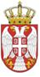 РЕПУБЛИКА СРБИЈАВЛАДАСлужба за управљање кадровима Београд